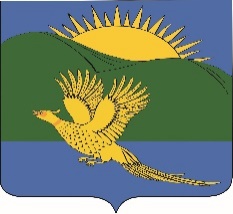 ДУМАПАРТИЗАНСКОГО МУНИЦИПАЛЬНОГО РАЙОНАПРИМОРСКОГО КРАЯРЕШЕНИЕ				       село Владимиро-Александровское	26.07.2019		     	           	№ 140С целью приведения муниципального правового акта в соответствие с требованиями Градостроительного Кодекса Российской Федерации, в соответствии с Федеральным законом от 06.10.2003 № 131-ФЗ «Об общих принципах организации местного самоуправления в Российской Федерации», руководствуясь статьями 19, 28, 30 Устава Партизанского муниципального района, Дума Партизанского муниципального районаРЕШИЛА:1. Принять муниципальный правовой акт «Порядок выдачи разрешений на строительство, на ввод объектов в эксплуатацию при осуществлении строительства, реконструкции объектов капитального строительства Партизанского муниципального района» (прилагается).2. Признать утратившими силу решение Думы Партизанского муниципального района от 26.12.2014 № 132 «О Положении о порядке выдачи разрешений на строительство, на ввод объектов в эксплуатацию при осуществлении строительства, реконструкции объектов капитального строительства Партизанского муниципального района».3. Направить муниципальный правовой акт и.о. главы Партизанского муниципального района для подписания и официального опубликования.4. Настоящее решение вступает в силу со дня его принятия.Председатель Думы                                                                                          А.В. АрсентьевМУНИЦИПАЛЬНЫЙ ПРАВОВОЙ АКТПорядок выдачи разрешений на строительство, на ввод объектов в эксплуатацию при осуществлении строительства, реконструкции объектов капитального строительства Партизанского муниципального района1. Общие положенияНастоящий Порядок разработан в соответствии с требованиями Градостроительного Кодекса Российской Федерации, Федерального закона от 06.10.2003 № 131-ФЗ «Об общих принципах организации местного самоуправления в Российской Федерации», Устава Партизанского муниципального района. 2. Порядок выдачи разрешений на строительство при осуществлении строительства, реконструкции объектов капитального строительства2.1. Застройщик направляет заявление о выдаче разрешения на строительство в отдел архитектуры и градостроительства администрации Партизанского муниципального района. К указанному заявлению прилагаются следующие документы: - правоустанавливающие документы на земельный участок, в том числе соглашение об установлении сервитута, решение об установлении публичного сервитута;- градостроительный план земельного участка, выданный не ранее чем за три года до дня представления заявления на получение разрешения на строительство, или в случае выдачи разрешения на строительство линейного объекта реквизиты проекта планировки территории и проекта межевания территории (за исключением случаев, при которых для строительства, реконструкции линейного объекта не требуется подготовка документации по планировке территории), реквизиты проекта планировки территории в случае выдачи разрешения на строительство линейного объекта, для размещения которого не требуется образование земельного участка;- результаты инженерных изысканий и следующие материалы, содержащиеся в проектной документации:- пояснительная записка;- схема планировочной организации земельного участка, выполненная в соответствии с информацией, указанной в градостроительном плане земельного участка, а в случае подготовки проектной документации применительно к линейным объектам проект полосы отвода, выполненный в соответствии с проектом планировки территории (за исключением случаев, при которых для строительства, реконструкции линейного объекта не требуется подготовка документации по планировке территории);- разделы, содержащие архитектурные и конструктивные решения, а также решения и мероприятия, направленные на обеспечение доступа инвалидов к объекту капитального строительства (в случае подготовки проектной документации применительно к объектам здравоохранения, образования, культуры, отдыха, спорта и иным объектам социально-культурного и коммунально-бытового назначения, объектам транспорта, торговли, общественного питания, объектам делового, административного, финансового, религиозного назначения, объектам жилищного фонда);- проект организации строительства объекта капитального строительства (включая проект организации работ по сносу объектов капитального строительства, их частей в случае необходимости сноса объектов капитального строительства, их частей для строительства, реконструкции других объектов капитального строительства);- положительное заключение экспертизы проектной документации, в соответствии с которой осуществляются строительство, реконструкция объекта капитального строительства, в том числе в случае, если данной проектной документацией предусмотрены строительство или реконструкция иных объектов капитального строительства, включая линейные объекты, если такая проектная документация подлежит экспертизе в соответствии со статьей 49 Градостроительного кодекса Российской Федерации;- подтверждение соответствия вносимых в проектную документацию изменений требованиям, указанным в части 3.8 статьи 49 Градостроительного кодекса Российской Федерации, предоставленное лицом, являющимся членом саморегулируемой организации, основанной на членстве лиц, осуществляющих подготовку проектной документации, и утвержденное привлеченным этим лицом в соответствии с Градостроительным кодексом Российской Федерации специалистом по организации архитектурно-строительного проектирования в должности главного инженера проекта, в случае внесения изменений в проектную документацию в соответствии с частью 3.8 статьи 49 Градостроительного кодекса Российской Федерации;- подтверждение соответствия вносимых в проектную документацию изменений требованиям, указанным в части 3.9 статьи 49 Градостроительного кодекса Российской Федерации, предоставленное органом с или организацией, проводившими экспертизу проектной документации, в случае внесения изменений в проектную документацию в ходе экспертного сопровождения в соответствии с частью 3.9 статьи 49 Градостроительного кодекса Российской Федерации;- разрешение на отклонение от предельных параметров разрешенного строительства, реконструкции (в случае, если застройщику было предоставлено такое разрешение в соответствии со статьей 40 Градостроительного кодекса Российской Федерации);- согласие всех правообладателей объекта капитального строительства в случае реконструкции такого объекта, за исключением указанных в п.п. 10 случаев реконструкции многоквартирного дома;- в случае проведения реконструкции государственным (муниципальным) заказчиком, являющимся органом государственной власти (государственным органом), Государственной корпорацией по атомной энергии "Росатом", Государственной корпорацией по космической деятельности "Роскосмос", органом управления государственным внебюджетным фондом или органом местного самоуправления, на объекте капитального строительства государственной (муниципальной) собственности, правообладателем которого является государственное (муниципальное) унитарное предприятие, государственное (муниципальное) бюджетное или автономное учреждение, в отношении которого указанный орган осуществляет соответственно функции и полномочия учредителя или права собственника имущества, - соглашение о проведении такой реконструкции, определяющее в том числе условия и порядок возмещения ущерба, причиненного указанному объекту при осуществлении реконструкции;- решение общего собрания собственников помещений и машино-мест в многоквартирном доме, принятое в соответствии с жилищным законодательством в случае реконструкции многоквартирного дома, или, если в результате такой реконструкции произойдет уменьшение размера общего имущества в многоквартирном доме, согласие всех собственников помещений и машино-мест в многоквартирном доме;- копия свидетельства об аккредитации юридического лица, выдавшего положительное заключение негосударственной экспертизы проектной документации, в случае, если представлено заключение негосударственной экспертизы проектной документации;- документы, предусмотренные законодательством Российской Федерации об объектах культурного наследия, в случае, если при проведении работ по сохранению объекта культурного наследия затрагиваются конструктивные и другие характеристики надежности и безопасности такого объекта;- копия решения об установлении или изменении зоны с особыми условиями использования территории в случае строительства объекта капитального строительства, в связи с размещением которого в соответствии с законодательством Российской Федерации подлежит установлению зона с особыми условиями использования территории, или в случае реконструкции объекта капитального строительства, в результате которой в отношении реконструированного объекта подлежит установлению зона с особыми условиями использования территории или ранее установленная зона с особыми условиями использования территории подлежит изменению.2.2. Выдача разрешения на строительство не требуется в случае:- строительства, реконструкции гаража на земельном участке, предоставленном физическому лицу для целей, не связанных с осуществлением предпринимательской деятельности, или строительства, реконструкции на садовом земельном участке жилого дома, садового дома, хозяйственных построек, определенных в соответствии с законодательством в сфере садоводства и огородничества;- строительства, реконструкции объектов индивидуального жилищного строительства;- строительства, реконструкции объектов, не являющихся объектами капитального строительства;- строительства на земельном участке строений и сооружений вспомогательного использования;- изменения объектов капитального строительства и (или) их частей, если такие изменения не затрагивают конструктивные и другие характеристики их надежности и безопасности и не превышают предельные параметры разрешенного строительства, реконструкции, установленные градостроительным регламентом;- капитального ремонта объектов капитального строительства;- строительства, реконструкции буровых скважин, предусмотренных подготовленными, согласованными и утвержденными в соответствии с законодательством Российской Федерации о недрах техническим проектом разработки месторождений полезных ископаемых или иной проектной документацией на выполнение работ, связанных с пользованием участками недр;- строительства, реконструкции посольств, консульств и представительств Российской Федерации за рубежом;- строительства, реконструкции объектов, предназначенных для транспортировки природного газа под давлением до 0,6 мегапаскаля включительно;- в иных случаях, если в соответствии с Градостроительным кодексом Российской Федерации, нормативными правовыми актами Правительства Российской Федерации, законодательством субъектов Российской Федерации о градостроительной деятельности получение разрешения на строительство не требуется.2.3. Разрешение на строительство выдается на весь срок, предусмотренный проектом организации строительства объекта капитального строительства, за исключением случаев, если такое разрешение выдается в соответствии с частью 12 настоящей статьи. Разрешение на индивидуальное жилищное строительство выдается на десять лет.2.4. Основаниями для отказа при выдаче разрешения на строительство являются:- отсутствие документов, предусмотренных п. 2.1 настоящего Положения; - несоответствие представленных документов требованиям к строительству, реконструкции объекта капитального строительства, установленным на дату выдачи представленного для получения разрешения на строительство градостроительного плана земельного участка, или в случае выдачи разрешения на строительство линейного объекта требованиям проекта планировки территории и проекта межевания территории (за исключением случаев, при которых для строительства, реконструкции линейного объекта не требуется подготовка документации по планировке территории), а также разрешенному использованию земельного участка и (или) ограничениям, установленным в соответствии с земельным и иным законодательством Российской Федерации, действующим на дату выдачи разрешения на строительство, требованиям, установленным в разрешении на отклонение от предельных параметров разрешенного строительства, реконструкции;- поступившее от органа исполнительной власти Приморского края, уполномоченного в области охраны объектов культурного наследия, заключение о несоответствии раздела проектной документации объекта капитального строительства предмету охраны исторического поселения и требованиям к архитектурным решениям объектов капитального строительства, установленным градостроительным регламентом применительно к территориальной зоне, расположенной в границах территории исторического поселения федерального или регионального значения.2.5. В целях строительства или реконструкции объекта индивидуального жилищного строительства или садового дома застройщик подает на бумажном носителе посредством личного обращения уведомление о планируемых строительстве или реконструкции объекта индивидуального жилищного строительства или садового дома. К уведомлению о планируемом строительстве прилагаются:- правоустанавливающие документы на земельный участок в случае, если права на него не зарегистрированы в Едином государственном реестре недвижимости;- документ, подтверждающий полномочия представителя застройщика, в случае, если уведомление о планируемом строительстве направлено представителем застройщика;- заверенный перевод на русский язык документов о государственной регистрации юридического лица в соответствии с законодательством иностранного государства в случае, если застройщиком является иностранное юридическое лицо;- описание внешнего облика объекта индивидуального жилищного строительства или садового дома в случае, если строительство или реконструкция объекта индивидуального жилищного строительства или садового дома планируется в границах территории исторического поселения федерального или регионального значения. Описание внешнего облика объекта индивидуального жилищного строительства или садового дома включает в себя описание в текстовой форме и графическое описание. Описание внешнего облика объекта индивидуального жилищного строительства или садового дома в текстовой форме включает в себя указание на параметры объекта индивидуального жилищного строительства или садового дома, цветовое решение их внешнего облика, планируемые к использованию строительные материалы, определяющие внешний облик объекта индивидуального жилищного строительства или садового дома, а также описание иных характеристик объекта индивидуального жилищного строительства или садового дома, требования к которым установлены градостроительным регламентом в качестве требований к архитектурным решениям объекта капитального строительства. Графическое описание представляет собой изображение внешнего облика объекта индивидуального жилищного строительства или садового дома, включая фасады и конфигурацию объекта индивидуального жилищного строительства или садового дома.2.6. Застройщик вправе осуществить строительство или реконструкцию объекта индивидуального жилищного строительства или садового дома в границах территории исторического поселения федерального или регионального значения в соответствии с типовым архитектурным решением объекта капитального строительства, утвержденным в соответствии с Федеральным законом от 25.062002 № 73-ФЗ «Об объектах культурного наследия (памятниках истории и культуры) народов Российской Федерации» для данного исторического поселения. В этом случае в уведомлении о планируемом строительстве указывается на такое типовое архитектурное решение. Приложение описания внешнего облика объекта индивидуального жилищного строительства или садового дома к уведомлению о планируемом строительстве не требуется.2.7. В случае отсутствия в уведомлении о планируемом строительстве сведений, предусмотренных Градостроительным кодексом Российской Федерации, или документов, предусмотренных п. 2.5, администрация Партизанского муниципального района в течение трех рабочих дней со дня поступления уведомления о планируемом строительстве возвращает застройщику данное уведомление и прилагаемые к нему документы без рассмотрения с указанием причин возврата. В этом случае уведомление о планируемом строительстве считается ненаправленным.2.8. Администрация Партизанского муниципального района в течение семи рабочих дней со дня поступления уведомления о планируемом строительстве:- проводит проверку соответствия указанных в уведомлении о планируемом строительстве параметров объекта индивидуального жилищного строительства или садового дома предельным параметрам разрешенного строительства, реконструкции объектов капитального строительства, установленным правилами землепользования и застройки, документацией по планировке территории, и обязательным требованиям к параметрам объектов капитального строительства, установленным Градостроительным кодексом Российской Федерации, другими федеральными законами, действующими на дату поступления уведомления о планируемом строительстве, а также допустимости размещения объекта индивидуального жилищного строительства или садового дома в соответствии с разрешенным использованием земельного участка и ограничениями, установленными в соответствии с земельным и иным законодательством Российской Федерации;- направляет застройщику способом, определенным им в уведомлении о планируемом строительстве, уведомление о соответствии указанных в уведомлении о планируемом строительстве параметров объекта индивидуального жилищного строительства или садового дома установленным параметрам и допустимости размещения объекта индивидуального жилищного строительства или садового дома на земельном участке либо о несоответствии указанных в уведомлении о планируемом строительстве параметров объекта индивидуального жилищного строительства или садового дома установленным параметрам и (или) недопустимости размещения объекта индивидуального жилищного строительства или садового дома на земельном участке. 2.9. Если строительство или реконструкция объекта индивидуального жилищного строительства или садового дома планируется в границах территории исторического поселения федерального или регионального значения и в уведомлении о планируемом строительстве не содержится указание на типовое архитектурное решение, в соответствии с которым планируется строительство или реконструкция таких объекта индивидуального жилищного строительства или садового дома, администрация Партизанского муниципального района:- в срок не более чем три рабочих дня со дня поступления этого уведомления при отсутствии оснований для его возврата направляет, в том числе с использованием единой системы межведомственного электронного взаимодействия и подключаемых к ней региональных систем межведомственного электронного взаимодействия, указанное уведомление и приложенное к нему описание внешнего облика объекта индивидуального жилищного строительства или садового дома в орган исполнительной власти Приморского края, уполномоченный в области охраны объектов культурного наследия;- проводит проверку соответствия указанных в этом уведомлении параметров объекта индивидуального жилищного строительства или садового дома предельным параметрам разрешенного строительства, реконструкции объектов капитального строительства, установленным правилами землепользования и застройки, документацией по планировке территории, и обязательным требованиям к параметрам объектов капитального строительства, установленным Градостроительным кодексом Российской Федерации, другими федеральными законами действующими на дату поступления этого уведомления, а также допустимости размещения объекта индивидуального жилищного строительства или садового дома в соответствии с разрешенным использованием земельного участка и ограничениями, установленными в соответствии с земельным и иным законодательством Российской Федерации, действующим на дату поступления этого уведомления;- в срок не позднее двадцати рабочих дней со дня поступления этого уведомления направляет застройщику способом, определенным им в этом уведомлении, уведомление о соответствии указанных в уведомлении о планируемом строительстве параметров объекта индивидуального жилищного строительства или садового дома установленным параметрам и допустимости размещения объекта индивидуального жилищного строительства или садового дома на земельном участке либо о несоответствии указанных в уведомлении о планируемом строительстве параметров объекта индивидуального жилищного строительства или садового дома установленным параметрам и (или) недопустимости размещения объекта индивидуального жилищного строительства или садового дома на земельном участке.2.10. Уведомление о несоответствии указанных в уведомлении о планируемом строительстве параметров объекта индивидуального жилищного строительства или садового дома установленным параметрам и (или) недопустимости размещения объекта индивидуального жилищного строительства или садового дома на земельном участке направляется застройщику только в случае, если:- указанные в уведомлении о планируемом строительстве параметры объекта индивидуального жилищного строительства или садового дома не соответствуют предельным параметрам разрешенного строительства, реконструкции объектов капитального строительства, установленным правилами землепользования и застройки, документацией по планировке территории, или обязательным требованиям к параметрам объектов капитального строительства, установленным Градостроительным кодексом Российской Федерации, другими федеральными законами, действующими на дату поступления уведомления о планируемом строительстве;- размещение указанных в уведомлении о планируемом строительстве объекта индивидуального жилищного строительства или садового дома не допускается в соответствии с видами разрешенного использования земельного участка и (или) ограничениями, установленными в соответствии с земельным и иным законодательством Российской Федерации, действующим на дату поступления уведомления о планируемом строительстве;- уведомление о планируемом строительстве подано или направлено лицом, не являющимся застройщиком в связи с отсутствием у него прав на земельный участок;- от органа исполнительной власти Приморского края, уполномоченного в области охраны объектов культурного наследия, в установленный законом срок поступило уведомление о несоответствии описания внешнего облика объекта индивидуального жилищного строительства или садового дома предмету охраны исторического поселения и требованиям к архитектурным решениям объектов капитального строительства, установленным градостроительным регламентом применительно к территориальной зоне, расположенной в границах территории исторического поселения федерального или регионального значения.2.11. В уведомлении о несоответствии указанных в уведомлении о планируемом строительстве параметров объекта индивидуального жилищного строительства или садового дома установленным параметрам и (или) недопустимости размещения объекта индивидуального жилищного строительства или садового дома на земельном участке должны содержаться все основания направления застройщику такого уведомления с указанием предельных параметров разрешенного строительства, реконструкции объектов капитального строительства, которые установлены правилами землепользования и застройки, документацией по планировке территории, или обязательных требований к параметрам объектов капитального строительства, которые установлены Градостроительным кодексом Российской Федерации, другими федеральными законами, действующими на дату поступления уведомления о планируемом строительстве, и которым не соответствуют параметры объекта индивидуального жилищного строительства или садового дома, указанные в уведомлении о планируемом строительстве, а также в случае недопустимости размещения объекта индивидуального жилищного строительства или садового дома на земельном участке, или сведения о том, что лицо, подавшее или направившее уведомление о планируемом строительстве, не является застройщиком в связи с отсутствием у него прав на земельный участок. 2.12. Администрация Партизанского муниципального района направляет, в том числе с использованием единой системы межведомственного электронного взаимодействия и подключаемых к ней региональных систем межведомственного электронного взаимодействия, уведомление о несоответствии указанных в уведомлении о планируемом строительстве параметров объекта индивидуального жилищного строительства или садового дома установленным параметрам и (или) недопустимости размещения объекта индивидуального жилищного строительства или садового дома на земельном участке в орган исполнительной власти Приморского края, уполномоченный на осуществление государственного строительного надзора, в федеральный орган исполнительной власти, уполномоченный на осуществление государственного земельного надзора, орган местного самоуправления, осуществляющий муниципальный земельный контроль, в орган исполнительной власти Приморского края, уполномоченный в области охраны объектов культурного наследия в случаях направления указанного уведомления по основаниям, предусмотренным Градостроительным кодексом Российской Федерации; 2.13. В случае изменения параметров планируемого строительства или реконструкции объекта индивидуального жилищного строительства или садового дома застройщик подает или направляет уведомление об этом в администрацию Партизанского муниципального района с указанием изменяемых параметров. 3. Порядок выдачи разрешений на ввод объекта в эксплуатацию при осуществлении строительства, реконструкции объектов капитального строительства3.1. Разрешение на ввод объекта в эксплуатацию представляет собой документ, который удостоверяет выполнение строительства, реконструкции объекта капитального строительства в полном объеме в соответствии с разрешением на строительство, проектной документацией, а также соответствие построенного, реконструированного объекта капитального строительства требованиям к строительству, реконструкции объекта капитального строительства, установленным на дату выдачи представленного для получения разрешения на строительство градостроительного плана земельного участка, разрешенному использованию земельного участка или в случае строительства, реконструкции линейного объекта проекту планировки территории и проекту межевания территории (за исключением случаев, при которых для строительства, реконструкции линейного объекта не требуется подготовка документации по планировке территории), проекту планировки территории в случае выдачи разрешения на ввод в эксплуатацию линейного объекта, для размещения которого не требуется образование земельного участка, а также ограничениям, установленным в соответствии с земельным и иным законодательством Российской Федерации.3.2. Для ввода объекта в эксплуатацию застройщик направляет заявление о выдаче разрешения на ввод объекта в эксплуатацию, к которым прилагаются следующие документы:- правоустанавливающие документы на земельный участок, в том числе соглашение об установлении сервитута, решение об установлении публичного сервитута;- градостроительный план земельного участка, представленный для получения разрешения на строительство, или в случае строительства, реконструкции линейного объекта проект планировки территории и проект межевания территории (за исключением случаев, при которых для строительства, реконструкции линейного объекта не требуется подготовка документации по планировке территории), проект планировки территории в случае выдачи разрешения на ввод в эксплуатацию линейного объекта, для размещения которого не требуется образование земельного участка;- разрешение на строительство;- акт приемки объекта капитального строительства (в случае осуществления строительства, реконструкции на основании договора строительного подряда);- акт, подтверждающий соответствие параметров построенного, реконструированного объекта капитального строительства проектной документации, в том числе требованиям энергетической эффективности и требованиям оснащенности объекта капитального строительства приборами учета используемых энергетических ресурсов, и подписанный лицом, осуществляющим строительство (лицом, осуществляющим строительство, и застройщиком или техническим заказчиком в случае осуществления строительства, реконструкции на основании договора строительного подряда, а также лицом, осуществляющим строительный контроль, в случае осуществления строительного контроля на основании договора);- документы, подтверждающие соответствие построенного, реконструированного объекта капитального строительства техническим условиям и подписанные представителями организаций, осуществляющих эксплуатацию сетей инженерно-технического обеспечения (при их наличии);- схема, отображающая расположение построенного, реконструированного объекта капитального строительства, расположение сетей инженерно-технического обеспечения в границах земельного участка и планировочную организацию земельного участка и подписанная лицом, осуществляющим строительство (лицом, осуществляющим строительство, и застройщиком или техническим заказчиком в случае осуществления строительства, реконструкции на основании договора строительного подряда), за исключением случаев строительства, реконструкции линейного объекта;- заключение органа государственного строительного надзора (в случае, если предусмотрено осуществление государственного строительного) о соответствии построенного, реконструированного объекта капитального строительства требованиям проектной документации, в том числе требованиям энергетической эффективности и требованиям оснащенности объекта капитального строительства приборами учета используемых энергетических ресурсов, заключение уполномоченного на осуществление федерального государственного экологического надзора федерального органа исполнительной власти;- документ, подтверждающий заключение договора обязательного страхования гражданской ответственности владельца опасного объекта за причинение вреда в результате аварии на опасном объекте в соответствии с законодательством Российской Федерации об обязательном страховании гражданской ответственности владельца опасного объекта за причинение вреда в результате аварии на опасном объекте;- акт приемки выполненных работ по сохранению объекта культурного наследия, утвержденный соответствующим органом охраны объектов культурного наследия, определенным Федеральным законом от 25.06.2002 № 73-ФЗ «Об объектах культурного наследия (памятниках истории и культуры) народов Российской Федерации», при проведении реставрации, консервации, ремонта этого объекта и его приспособления для современного использования;- технический план объекта капитального строительства, подготовленный в соответствии с Федеральным законом от 13.07.2015 № 218-ФЗ «О государственной регистрации недвижимости».3.3. Указанные в абзацах 7 и 10 п. 3.2 настоящего Положения документ и заключение должны содержать информацию о нормативных значениях показателей, включенных в состав требований энергетической эффективности объекта капитального строительства, и о фактических значениях таких показателей, определенных в отношении построенного, реконструированного объекта капитального строительства в результате проведенных исследований, замеров, экспертиз, испытаний, а также иную информацию, на основе которой устанавливается соответствие такого объекта требованиям энергетической эффективности и требованиям его оснащенности приборами учета используемых энергетических ресурсов. При строительстве, реконструкции многоквартирного дома заключение органа государственного строительного надзора также должно содержать информацию о классе энергетической эффективности многоквартирного дома, определяемом в соответствии с законодательством об энергосбережении и о повышении энергетической эффективности.3.4. Документы, указанные в абзацах 2, 5, 6, 7, 8 и 9 п. 3.2 настоящего Положения, направляются заявителем самостоятельно, если указанные документы (их копии или сведения, содержащиеся в них) отсутствуют в распоряжении администрации Партизанского муниципального района. Если документы, указанные в настоящей части, находятся в распоряжении администрации Партизанского муниципального района, такие документы запрашиваются в органах и организациях, в распоряжении которых находятся указанные документы, если застройщик не представил указанные документы самостоятельно.3.5. Основанием для отказа в выдаче разрешения на ввод объекта в эксплуатацию является:- отсутствие документов, указанных в п.п. 3.2 и 3.3 настоящего Положения;- несоответствие объекта капитального строительства требованиям к строительству, реконструкции объекта капитального строительства, установленным на дату выдачи представленного для получения разрешения на строительство градостроительного плана земельного участка, или в случае строительства, реконструкции, капитального ремонта линейного объекта требованиям проекта планировки территории и проекта межевания территории (за исключением случаев, при которых для строительства, реконструкции линейного объекта не требуется подготовка документации по планировке территории), требованиям, установленным проектом планировки территории, в случае выдачи разрешения на ввод в эксплуатацию линейного объекта, для размещения которого не требуется образование земельного участка;- несоответствие объекта капитального строительства требованиям, установленным в разрешении на строительство;- несоответствие параметров построенного, реконструированного объекта капитального строительства проектной документации;- несоответствие объекта капитального строительства разрешенному использованию земельного участка и (или) ограничениям, установленным в соответствии с земельным и иным законодательством Российской Федерации на дату выдачи разрешения на ввод объекта в эксплуатацию, за исключением случаев, если указанные ограничения предусмотрены решением об установлении или изменении зоны с особыми условиями использования территории, и строящийся, реконструируемый объект капитального строительства, в связи с размещением которого установлена или изменена зона с особыми условиями использования территории, не введен в эксплуатацию.3.6. Отказ в выдаче разрешения на ввод объекта в эксплуатацию может быть оспорен в судебном порядке.3.7. Разрешение на ввод объекта в эксплуатацию является основанием для постановки на государственный учет построенного объекта капитального строительства, внесения изменений в документы государственного учета реконструированного объекта капитального строительства.3.8. Обязательным приложением к разрешению на ввод объекта в эксплуатацию является представленный заявителем технический план объекта капитального строительства, подготовленный в соответствии с Федеральным законом от 13.07.2015 № 218-ФЗ «О государственной регистрации недвижимости».3.9. В разрешении на ввод объекта в эксплуатацию должны быть отражены сведения об объекте капитального строительства в объеме, необходимом для осуществления его государственного кадастрового учета. Состав таких сведений должен соответствовать установленным в соответствии с Федеральным законом от 13.07.2015 № 218-ФЗ «О государственной регистрации недвижимости» требованиям к составу сведений в графической и текстовой частях технического плана.3.10. При проведении работ по сохранению объекта культурного наследия разрешение на ввод в эксплуатацию такого объекта выдается с учетом особенностей, установленных законодательством Российской Федерации об охране объектов культурного наследия.3.11.  В течение трех рабочих дней со дня выдачи разрешения на ввод объекта в эксплуатацию орган, выдавший такое разрешение, направляет копию такого разрешения в федеральный орган исполнительной власти, уполномоченный на осуществление государственного строительного надзора, в случае, если выдано разрешение на ввод в эксплуатацию объектов капитального строительства, или в орган исполнительной власти Приморского края, уполномоченный на осуществление государственного строительного надзора.3.12. Разрешение на ввод объекта в эксплуатацию не требуется в случае, если в соответствии с п. 2.2 настоящего Положения для строительства или реконструкции объекта не требуется выдача разрешения на строительство.3.13. В случае строительства или реконструкции объекта индивидуального жилищного строительства или садового дома застройщик в срок не позднее одного месяца со дня окончания строительства или реконструкции объекта индивидуального жилищного строительства или садового дома подает на бумажном носителе посредством личного обращения в администрацию Партизанского муниципального района, в том числе через многофункциональный центр, либо направляет в указанные органы посредством почтового отправления с уведомлением о вручении или единого портала государственных и муниципальных услуг уведомление об окончании строительства или реконструкции объекта индивидуального жилищного строительства или садового дома (далее - уведомление об окончании строительства). Уведомление об окончании строительства должно содержать сведения, предусмотренные п.п. 1 - 5, 7 и 8 части 1 ст. 51.1 Градостроительного кодекса Российской Федерации, а также сведения о параметрах построенных или реконструированных объекта индивидуального жилищного строительства или садового дома, об оплате государственной пошлины за осуществление государственной регистрации прав, о способе направления застройщику уведомления. К уведомлению об окончании строительства прилагаются:- документы, предусмотренные п. 2.5 настоящего Положения;- технический план объекта индивидуального жилищного строительства или садового дома;- заключенное между правообладателями земельного участка соглашение об определении их долей в праве общей долевой собственности на построенные или реконструированные объект индивидуального жилищного строительства или садовый дом в случае, если земельный участок, на котором построен или реконструирован объект индивидуального жилищного строительства или садовый дом, принадлежит двум и более гражданам на праве общей долевой собственности или на праве аренды со множественностью лиц на стороне арендатора.3.14. В случае отсутствия в уведомлении об окончании строительства сведений, предусмотренных п. 3.14  или отсутствия документов, прилагаемых к нему, а также в случае, если уведомление об окончании строительства поступило после истечения десяти лет со дня поступления уведомления о планируемом строительстве, в соответствии с которым осуществлялись строительство или реконструкция объекта индивидуального жилищного строительства или садового дома, либо уведомление о планируемом строительстве таких объекта индивидуального жилищного строительства или садового дома ранее не направлялось (в том числе было возвращено застройщику в соответствии с ч. 6 ст. 51.1 Градостроительного кодекса Российской Федерации), администрация Партизанского муниципального района в течение трех рабочих дней со дня поступления уведомления об окончании строительства возвращает застройщику уведомление об окончании строительства и прилагаемые к нему документы без рассмотрения с указанием причин возврата. В этом случае уведомление об окончании строительства считается ненаправленным.3.15. Администрация Партизанского муниципального района в течение семи рабочих дней со дня поступления уведомления об окончании строительства:- проводит проверку соответствия указанных в уведомлении об окончании строительства параметров построенных или реконструированных объекта индивидуального жилищного строительства или садового дома действующим на дату поступления уведомления о планируемом строительстве предельным параметрам разрешенного строительства, реконструкции объектов капитального строительства, установленным правилами землепользования и застройки, документацией по планировке территории, и обязательным требованиям к параметрам объектов капитального строительства, установленным Градостроительным кодексом Российской Федерации, другими федеральными законами (в том числе в случае, если указанные предельные параметры или обязательные требования к параметрам объектов капитального строительства изменены после дня поступления в соответствующий орган уведомления о планируемом строительстве и уведомление об окончании строительства подтверждает соответствие параметров построенных или реконструированных объекта индивидуального жилищного строительства или садового дома предельным параметрам и обязательным требованиям к параметрам объектов капитального строительства, действующим на дату поступления уведомления о планируемом строительстве). В случае, если уведомление об окончании строительства подтверждает соответствие параметров построенных или реконструированных объекта индивидуального жилищного строительства или садового дома предельным параметрам и обязательным требованиям к параметрам объектов капитального строительства, действующим на дату поступления уведомления об окончании строительства, осуществляется проверка соответствия параметров построенных или реконструированных объекта индивидуального жилищного строительства или садового дома указанным предельным параметрам и обязательным требованиям к параметрам объектов капитального строительства, действующим на дату поступления уведомления об окончании строительства;- проверяет путем осмотра объекта индивидуального жилищного строительства или садового дома соответствие внешнего облика объекта индивидуального жилищного строительства или садового дома описанию внешнего вида таких объекта или дома, являющемуся приложением к уведомлению о планируемом строительстве (при условии, что застройщику не направлялось уведомление о несоответствии указанных в уведомлении о планируемом строительстве параметров объекта индивидуального жилищного строительства или садового дома установленным параметрам и (или) недопустимости размещения объекта индивидуального жилищного строительства или садового дома на земельном участке), или типовому архитектурному решению, указанному в уведомлении о планируемом строительстве, в случае строительства или реконструкции объекта индивидуального жилищного строительства или садового дома в границах исторического поселения федерального или регионального значения;- проверяет соответствие вида разрешенного использования объекта индивидуального жилищного строительства или садового дома виду разрешенного использования, указанному в уведомлении о планируемом строительстве;- проверяет допустимость размещения объекта индивидуального жилищного строительства или садового дома в соответствии с ограничениями, установленными в соответствии с земельным и иным законодательством Российской Федерации на дату поступления уведомления об окончании строительства, за исключением случаев, если указанные ограничения предусмотрены решением об установлении или изменении зоны с особыми условиями использования территории, принятым в отношении планируемого к строительству, реконструкции объекта капитального строительства и такой объект капитального строительства не введен в эксплуатацию;- направляет застройщику способом, указанным в уведомлении об окончании строительства, уведомление о соответствии построенных или реконструированных объекта индивидуального жилищного строительства или садового дома требованиям законодательства о градостроительной деятельности либо о несоответствии построенных или реконструированных объекта индивидуального жилищного строительства или садового дома требованиям законодательства о градостроительной деятельности с указанием всех оснований для направления такого уведомления.  3.16. Уведомление о несоответствии построенных или реконструированных объекта индивидуального жилищного строительства или садового дома требованиям законодательства о градостроительной деятельности направляется только в следующих случаях:- параметры построенных или реконструированных объекта индивидуального жилищного строительства или садового дома не соответствуют предельным параметрам разрешенного строительства, реконструкции объектов капитального строительства, установленным правилами землепользования и застройки, документацией по планировке территории, или обязательным требованиям к параметрам объектов капитального строительства, установленным Градостроительным кодексом Российской Федерации, другими федеральными законами;- внешний облик объекта индивидуального жилищного строительства или садового дома не соответствует описанию внешнего облика таких объекта или дома, являющемуся приложением к уведомлению о планируемом строительстве, или типовому архитектурному решению, указанному в уведомлении о планируемом строительстве, или застройщику было направлено уведомление о несоответствии указанных в уведомлении о планируемом строительстве параметров объекта индивидуального жилищного строительства или садового дома установленным параметрам и (или) недопустимости размещения объекта индивидуального жилищного строительства или садового дома на земельном участке в случае строительства или реконструкции объекта индивидуального жилищного строительства или садового дома в границах исторического поселения федерального или регионального значения;- вид разрешенного использования построенного или реконструированного объекта капитального строительства не соответствует виду разрешенного использования объекта индивидуального жилищного строительства или садового дома, указанному в уведомлении о планируемом строительстве;- размещение объекта индивидуального жилищного строительства или садового дома не допускается в соответствии с ограничениями, установленными в соответствии с земельным и иным законодательством Российской Федерации на дату поступления уведомления об окончании строительства, за исключением случаев, если указанные ограничения предусмотрены решением об установлении или изменении зоны с особыми условиями использования территории, принятым в отношении планируемого к строительству, реконструкции объекта капитального строительства, и такой объект капитального строительства не введен в эксплуатацию.3.17. Копия уведомления о несоответствии построенных или реконструированных объекта индивидуального жилищного строительства или садового дома требованиям законодательства о градостроительной деятельности направляется в течение 7-ми рабочих дней администрацией Партизанского муниципального района в орган регистрации прав, а также:- в орган исполнительной власти Приморского края, уполномоченный на осуществление государственного строительного надзора, в случае направления застройщику указанного уведомления по основанию, предусмотренному 2 или 3 п. 3.16 настоящего Положения;- в орган исполнительной власти Приморского края, уполномоченный в области охраны объектов культурного наследия, в случае направления застройщику указанного уведомления по основанию, предусмотренному абзацем 3 п. 3.16 настоящего Положения;- в федеральный орган исполнительной власти, уполномоченный на осуществление государственного земельного надзора, орган местного самоуправления, осуществляющий муниципальный земельный контроль, в случае направления застройщику указанного уведомления по основанию, предусмотренному абзацем 4 п. 3.16 настоящего Положения. 3.18. Администрация Партизанского муниципального района в течение 7 рабочих дней с даты принятия решения о выдаче разрешения на ввод объекта в эксплуатацию направляет в Управление Федеральной службой государственной регистрации, кадастра и картографии по Приморскому краю (далее - Управление Росреестра) заявление о государственном кадастровом учете и прилагаемые к нему документы ( в том числе разрешение на ввод объекта в эксплуатацию) в отношении соответствующего объекта недвижимости посредством отправления в электронной форме в порядке, предусмотренном Федеральным законом от 13.07.2015 № 218-ФЗ «О государственной регистрации недвижимости».3.19. Администрация Партизанского муниципального района в течение 7 рабочих дней с даты поступления уведомления о приостановке государственного кадастрового учета объекта недвижимости, предоставленного Управлением Росреестра направляет в адрес заявителя, обратившегося в администрацию по вопросу предоставления муниципальной услуги «Выдача разрешений на ввод объекта в эксплуатацию» (далее- застройщик).3.20. Администрация Партизанского муниципального района в течение 7 рабочих дней с даты поступления выписки из Единого государственного реестра недвижимости об основных характеристиках и зарегистрированных правах на объект недвижимости направляет данную выписку в адрес застройщика.4. Заключительные положения4.1. Признать утратившими силу муниципальный правовой акт от 26.12.2014 № 132-МПА «Положение о порядке выдачи разрешений на строительство, на ввод объектов в эксплуатацию при осуществлении строительства, реконструкции объектов капитального строительства Партизанского муниципального района», принятый решением Думы Партизанского муниципального района от 26.12.2014 № 132.4.2. Настоящий муниципальный правовой акт вступает в силу с момента его официального опубликования.И.о. главы Партизанского муниципального района                               Л.В. Хамхоев26 июля 2019 года№ 140-МПАО порядке выдачи разрешений на строительство, на ввод объектов в эксплуатацию при осуществлении строительства, реконструкции объектов капитального строительства Партизанского муниципального районаПринят решениемДумы Партизанскогомуниципального района от 26.07.2019 № 140   